S4 Fig. Correlation between maternal gluten intake during pregnancy and child’s gluten intake at age 18 months.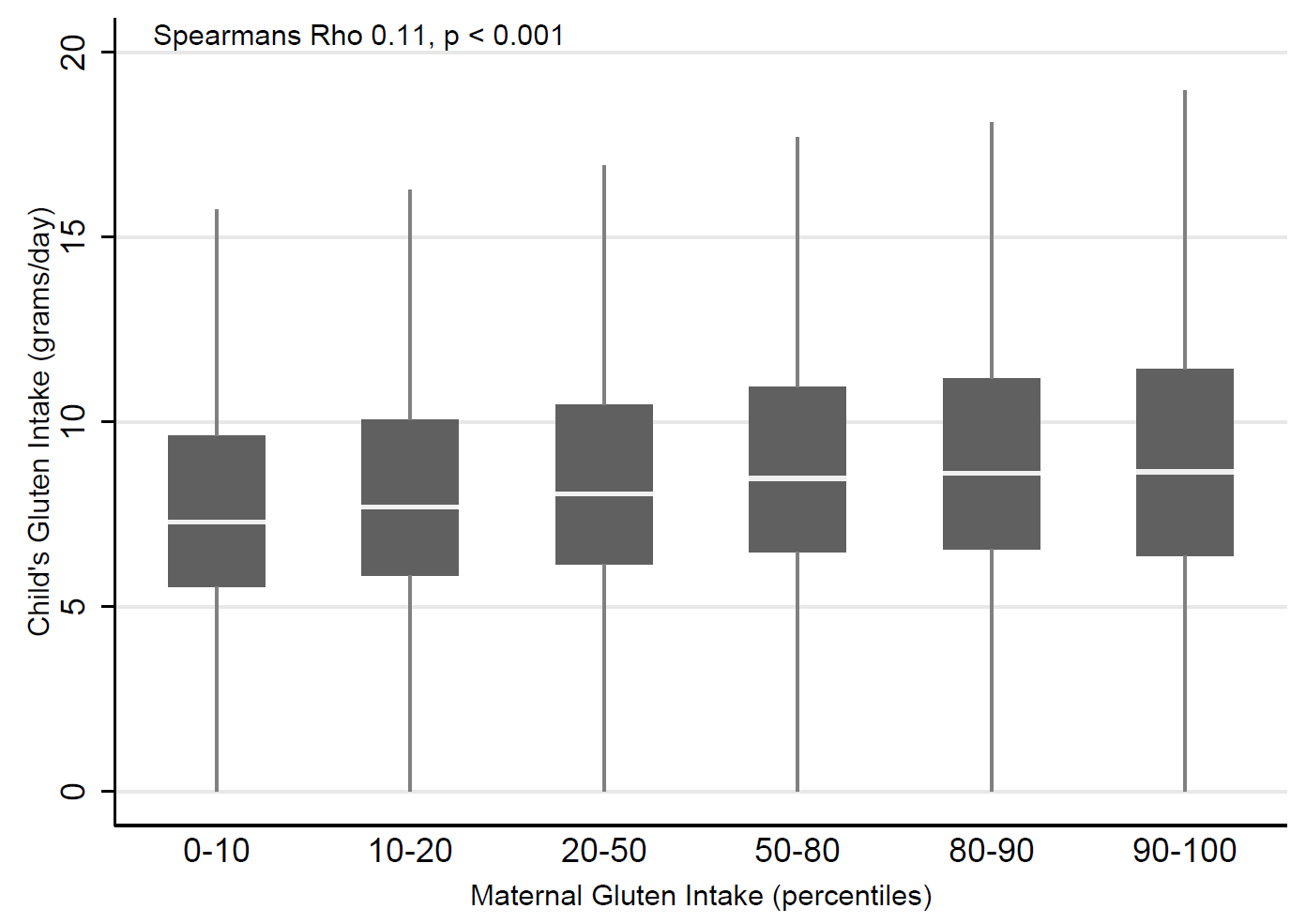 